бы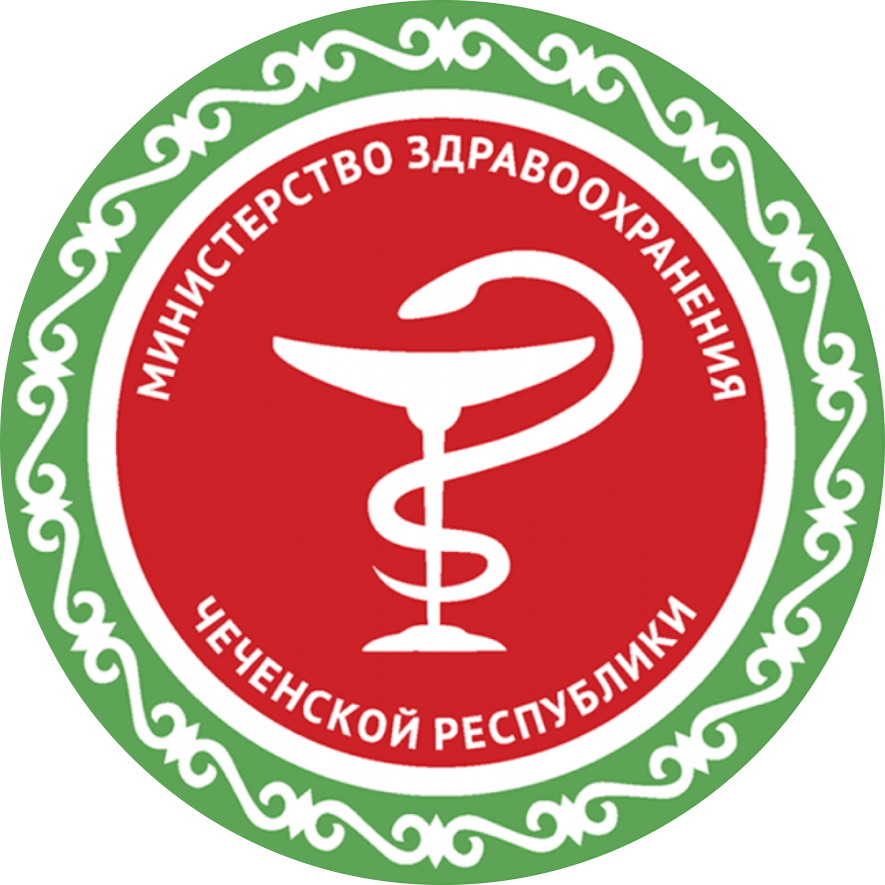 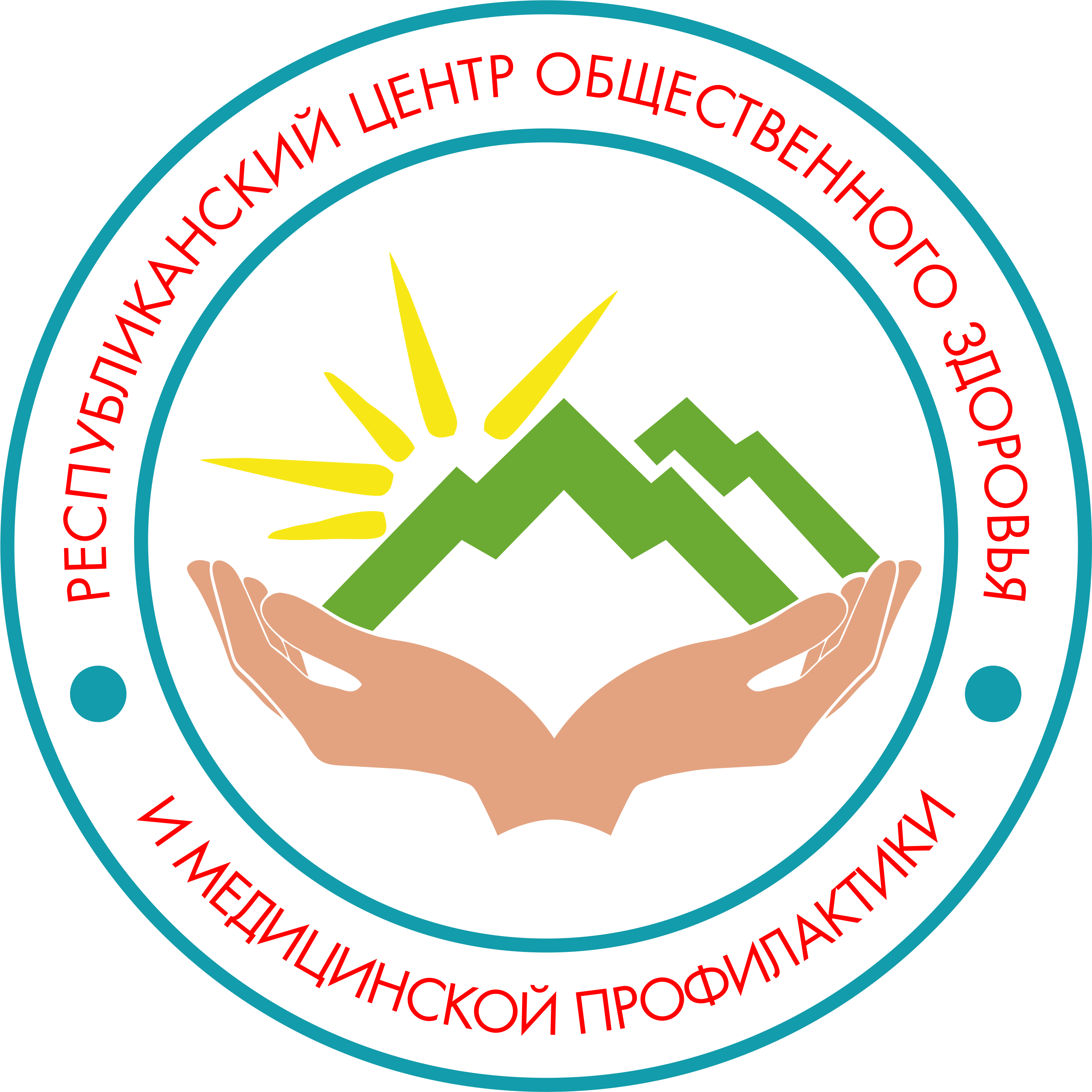 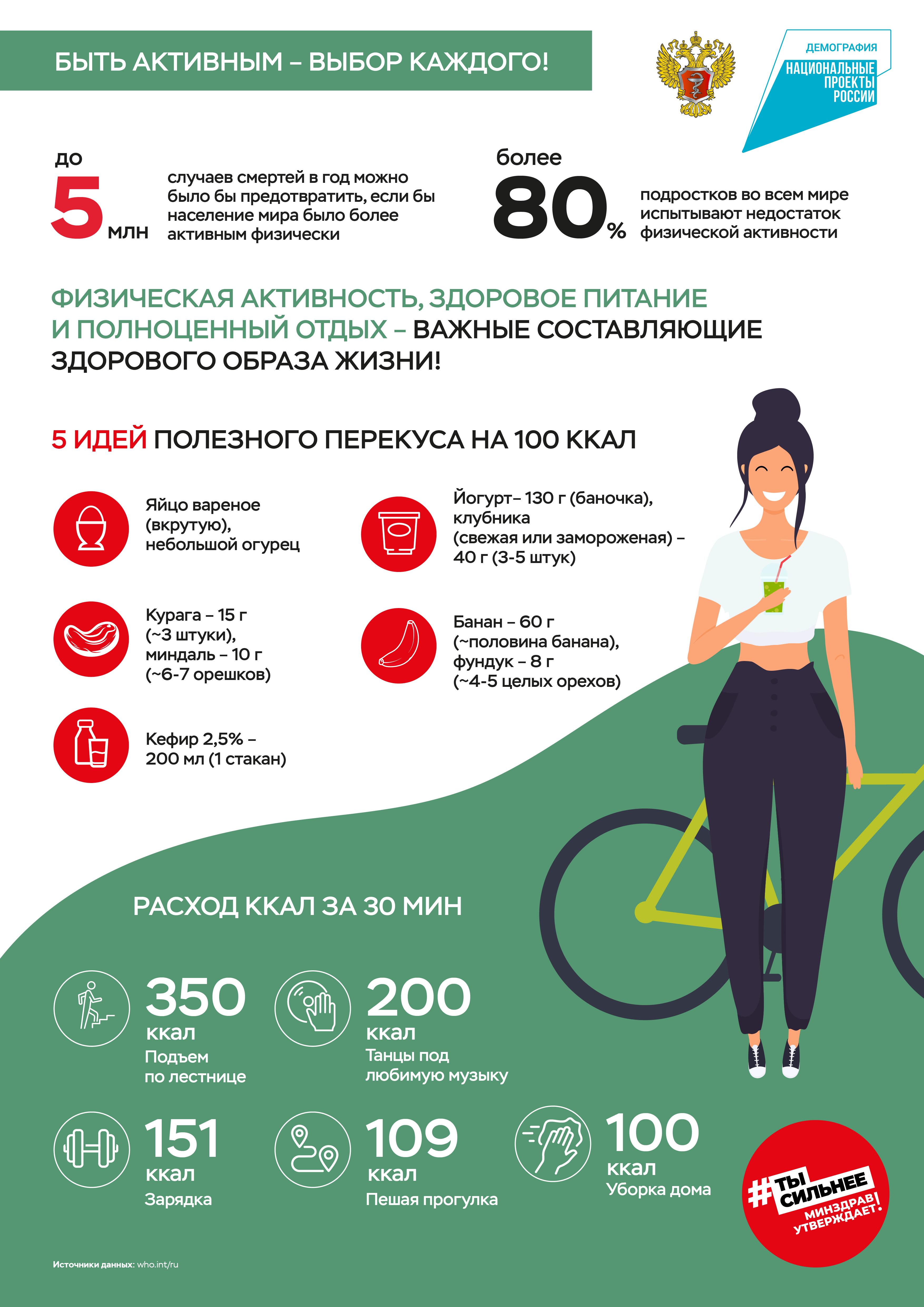 